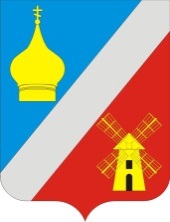 РОССИЙСКАЯ   ФЕДЕРАЦИЯРостовская областьСобрание депутатов Федоровского сельского поселенияНеклиновского района Ростовской областиРЕШЕНИЕ«О порядке и сроках перечисления денежных средств в счет оплаты приватизируемого имущества в бюджет Федоровского сельского поселения при продаже муниципального имущества без объявления цены и определении продавца при продаже муниципального имущества посредством публичного предложения и на аукционе»В соответствии с Федеральным законом от 06.10.2003 года № 131-ФЗ «Об общих принципах организации местного самоуправления в Российской Федерации», Федеральным законом от 21.12.2001 № 178-ФЗ «О приватизации государственного и муниципального имущества», руководствуясь Постановлением Правительства РФ от 22.07.2002 № 549 «Об утверждении Положений об организации продажи государственного или муниципального имущества посредством публичного предложения и без объявления цены», Постановлением Правительства РФ от 12.08.2002 N№585 «Об утверждении Положения об организации продажи государственного или муниципального имущества на аукционе и Положения об организации продажи находящихся в государственной или муниципальной собственности акций акционерных обществ на специализированном аукционе», пунктом 5 части 1 статьи 24 Устава муниципального образования «Федоровское сельское поселение», принятого Решением Собрания депутатов Федоровского сельского поселения от 25.11.2016 № 14 (в ред. от 10.08.2017), Собрание депутатов Федоровского сельского поселенияРЕШИЛО:Установить, что покупатель, определенный по итогам продажи муниципального имущества Федоровского сельского поселения без объявления цены, оплачивает приобретаемое имущество путем перечисления денежных средств в размере предложенной им цены приобретения на счет продавца, указанный в информационном сообщении, в сроки, которые указаны в договоре купли-продажи, но не позднее 30 рабочих дней со дня заключения договора купли-продажи имущества.Установить, что денежные средства в счет оплаты приватизируемого муниципального имущества Федоровского сельского поселения способом, указанным в пункте 1 настоящего решения, подлежат перечислению продавцом в бюджет Федоровского сельского поселения на соответствующий код бюджетной классификации доходов, утвержденный Решением о бюджете, не позднее 5 календарных дней со дня их поступления на счет продавца.Определить, что при продаже муниципального имущества Федоровского сельского поселения посредством публичного предложения и на аукционе продавцом указанного имущества от имени муниципального образования «Федоровское сельское поселение» выступает Администрация Федоровского сельского поселения.По решению Собрания депутатов Федоровского сельского поселения при продаже муниципального имущества Федоровского сельского поселения посредством публичного предложения или на аукционе осуществление функций продавца от имени муниципального образования «Федоровское сельское поселение» в установленном порядке выполняют юридические лица, действующие в соответствии с агентским договором.Настоящее решение вступает в силу со дня официального опубликования (обнародования).Контроль за исполнением настоящего решения возложить на комиссию по бюджету, налогам и собственности. Председатель Собрания депутатов-Глава Федоровского сельского поселения 	Г.А. Демьяненкосело Федоровка«05» июня 2018 года№ 98ПринятоСобранием депутатов«05» июня 2018 года